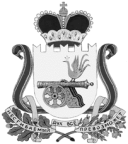 СОВЕТ ДЕПУТАТОВ ВЯЗЕМСКОГО ГОРОДСКОГО ПОСЕЛЕНИЯВЯЗЕМСКОГО РАЙОНА СМОЛЕНСКОЙ ОБЛАСТИРЕШЕНИЕот 22.05.2018 №  50Руководствуясь пунктом 3 части 3 статьи 28 Федерального закона                         от 06 октября 2003 года № 131-ФЗ «Об общих принципах организации местного самоуправления в Российской Федерации», пунктами 5, 7 статьи 39 Градостроительного кодекса Российской Федерации, Совет депутатов Вяземского городского поселения Вяземского района Смоленской области РЕШИЛ:1. Установить следующий порядок учета предложений по проекту решения «О назначении публичных слушаний по вопросу предоставления разрешений на условно-разрешенные виды использования» от 22.05.2018 № 49 и участия граждан в его обсуждении:1.1. Ознакомление с проектом решения через средства массовой информации (газета «Мой город - Вязьма» и электронное периодическое издание «Мой город – Вязьма.ru» (MGORV.RU).1.2. Прием предложений граждан в письменной форме до 27 июня 2018 года по адресу: г. Вязьма, ул. 25 Октября, д. 11, кабинет № 103.1.3. Анализ поступивших предложений граждан по проекту решения                 «О назначении публичных слушаний по вопросу предоставления разрешений на условно-разрешенные виды использования» от 22.05.2018 № 49.1.4. Публичные слушания по проекту решения «О назначении публичных слушаний по вопросу предоставления разрешений на условно-разрешенные виды использования» от 22.05.2018 № 49 провести 28 июня 2018 года в 14 часов                 10 минут, в 14 часов 20 минут, в 14 часов 30 минут, в 14 часов 40 минут,                           в 14 часов 50 минут по адресу: г. Вязьма, ул. 25 Октября, д. 11, большой зал заседаний Администрации.1.5. Утверждение решения «О назначении публичных слушаний по вопросу предоставления разрешений на условно-разрешенные виды использования»                      от 22.05.2018 № 49.1.6. Опубликование решения «О назначении публичных слушаний по вопросу предоставления разрешений на условно-разрешенные виды использования» от 22.05.2018 № 49 в газете «Мой город-Вязьма» и электронном периодическом издании «Мой город – Вязьма.ru» (MGORV.RU).2. Опубликовать настоящее решение в газете «Мой город-Вязьма» и электронном периодическом издании «Мой город – Вязьма.ru» (MGORV.RU).Глава муниципального образованияВяземского городского поселения     Вяземского района Смоленской области                                            А.А. ГригорьевОб установлении порядка учета предложений по проекту решения «О назначении публичных слушаний по вопросу предоставления разрешений на условно-разрешенные виды использования» от 22.05.2018                      № 49 и порядка участия граждан в его обсуждении